it’s that time again…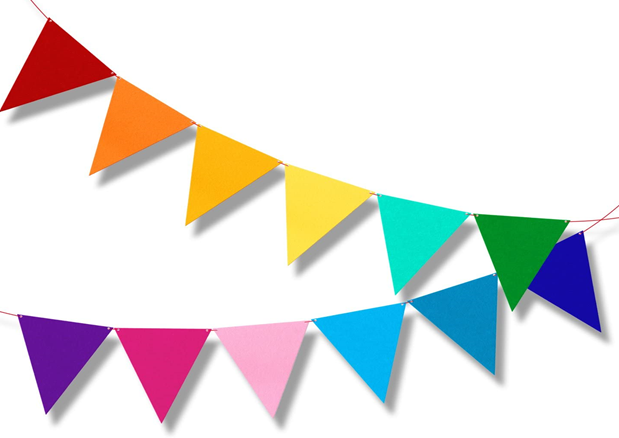 harbor heights’ spirit wearHow to Order*:*All orders must be completed online*Go to: https://www.companycasuals.com/HarborHeightsReach out to harborheightsvpo@gmail.com with any questionsLogo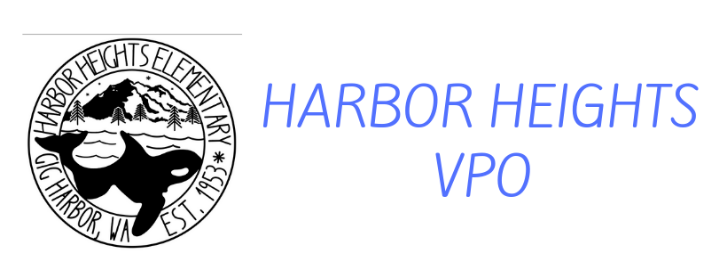 Prices vary and orders are due by September 15th.